Nervous System Cell Coloring
 Oligodendrocytes (purple)         Astrocyte (green)
 Ependymal Cells (orange)         Body of  Neuron (blue) 
 Myelin sheaths (pink)                  Capillary (red)                
 Microglial cells (yellow)               Nodes or Ranvier and the Axon (brown)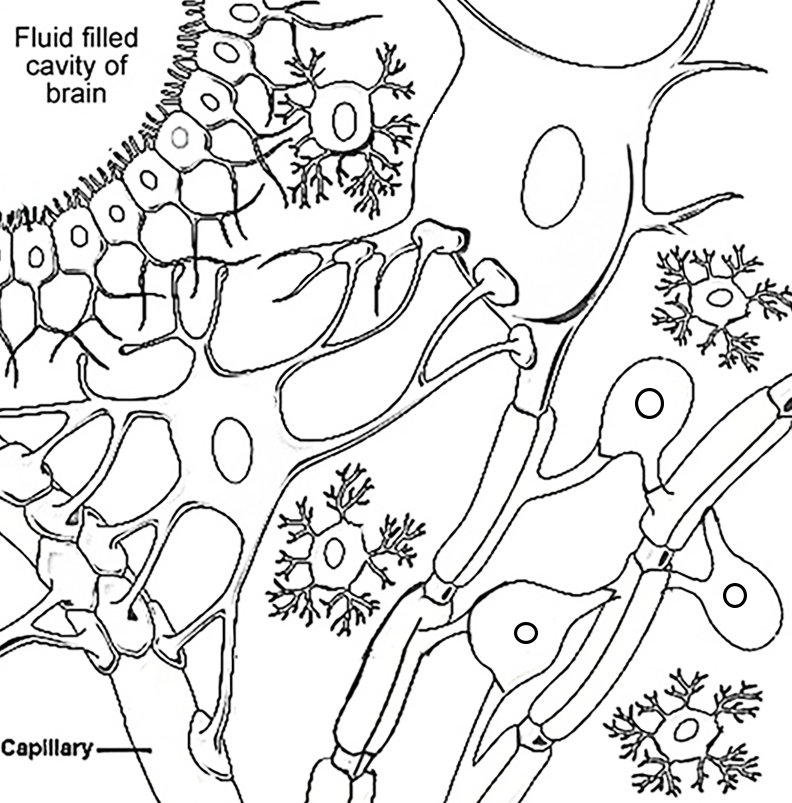 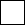 1)  Oligodendrocytes ____________________________________________
2)  Astrocytes _________________________________________________
3)  Microglial cells  _____________________________________________
4)  Myelin sheaths ______________________________________________5) Describe the path of a nerve impulse in a neuron starting with the dendrite.